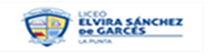 Liceo Elvira Sánchez de Garcés4° BásicoCiencias naturalesElena Sotomayor MPeriodo 7Guía de Ciencias Naturales 4° Básico (periodo 7)Nombre: _________________________________________Fecha: 30 /08 al 10/09O.A: Identificar los estados de la materia en el entorno. Y reconocer que es fuerza.1.  Observa a tu alrededor y escribe 3 ejemplos de materia en los siguientes estados.2. Busca en la imagen 2 ejemplo de cada estado de la materia y escríbelos donde se indica.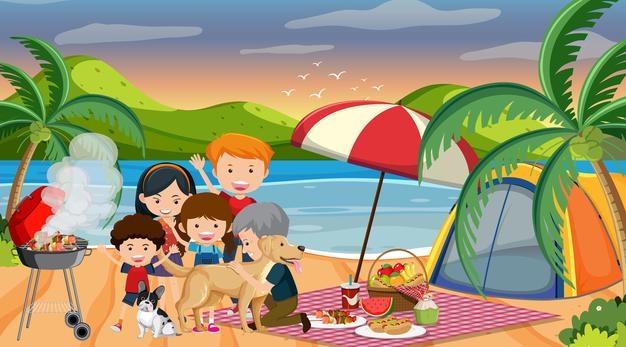 3. ¿Con qué instrumento se mide la masa?     _______________________________________________________________________4.- ¿Qué es fuerza? ¿Qué provoca?      _______________________________________________________________________5.- ¿Con que se mide la temperatura?      _______________________________________________________________________Sólido  Liquido GaseosoLiquido Sólido Gaseoso___________________________________________________________________________________________________________________________________________________________________________